Фотоотчет: аппликация « Блокадная ласточка»Весной 1942 года немецкое командование заявило: «Отныне даже птица не сможет пролететь через кольцо блокады». Но Ленинградцы продолжали верить в Победу. Именно тогда появилась Блокадная ласточка.
           Это маленький жестяной значок, а на нем – ласточка с письмом в клюве. Весной 1942 года его начали носить на одежде многие жители Ленинграда – этот символ стал ответом на заявления немецкой пропаганды.

           Блокадная ласточка – символ стойкости и самоотверженности ленинградцев и надежды на счастливое будущее, несмотря на трудные жизненные ситуации.Мы с детьми старшей группы приняли участие в акции « Блокадная ласточка» и  решили сделать поделки  в память о подвиге всех жителей Ленинграда.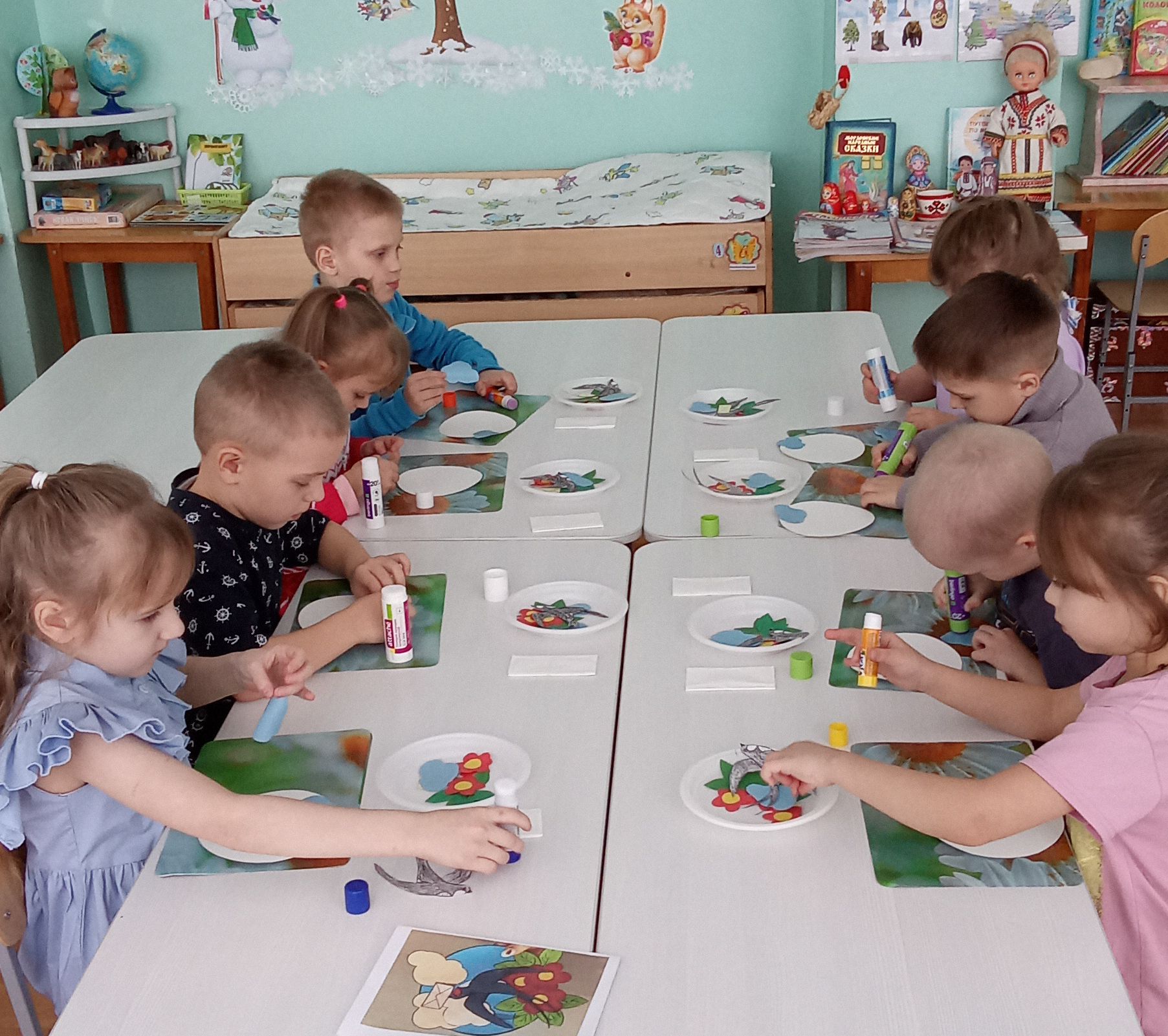 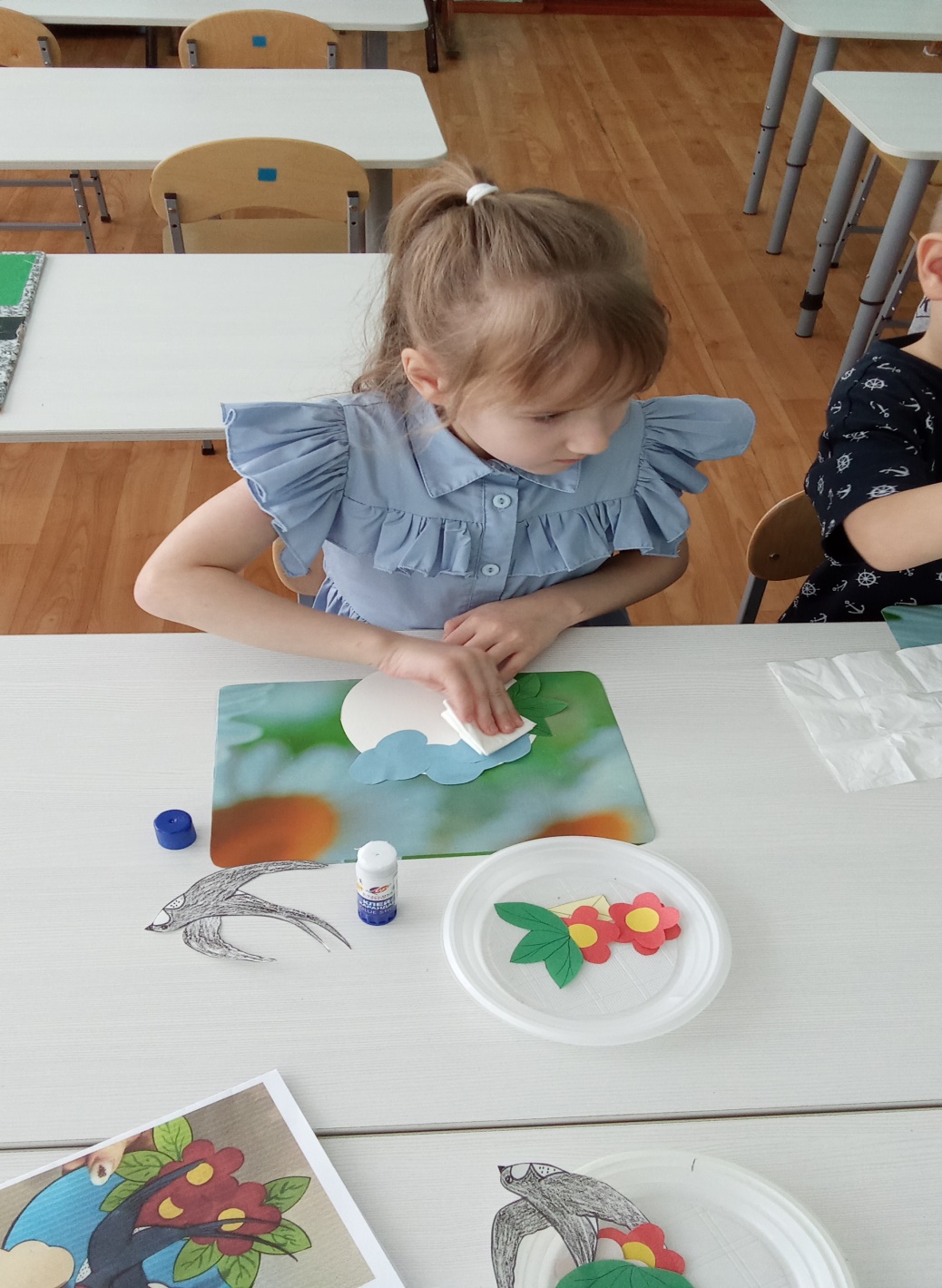 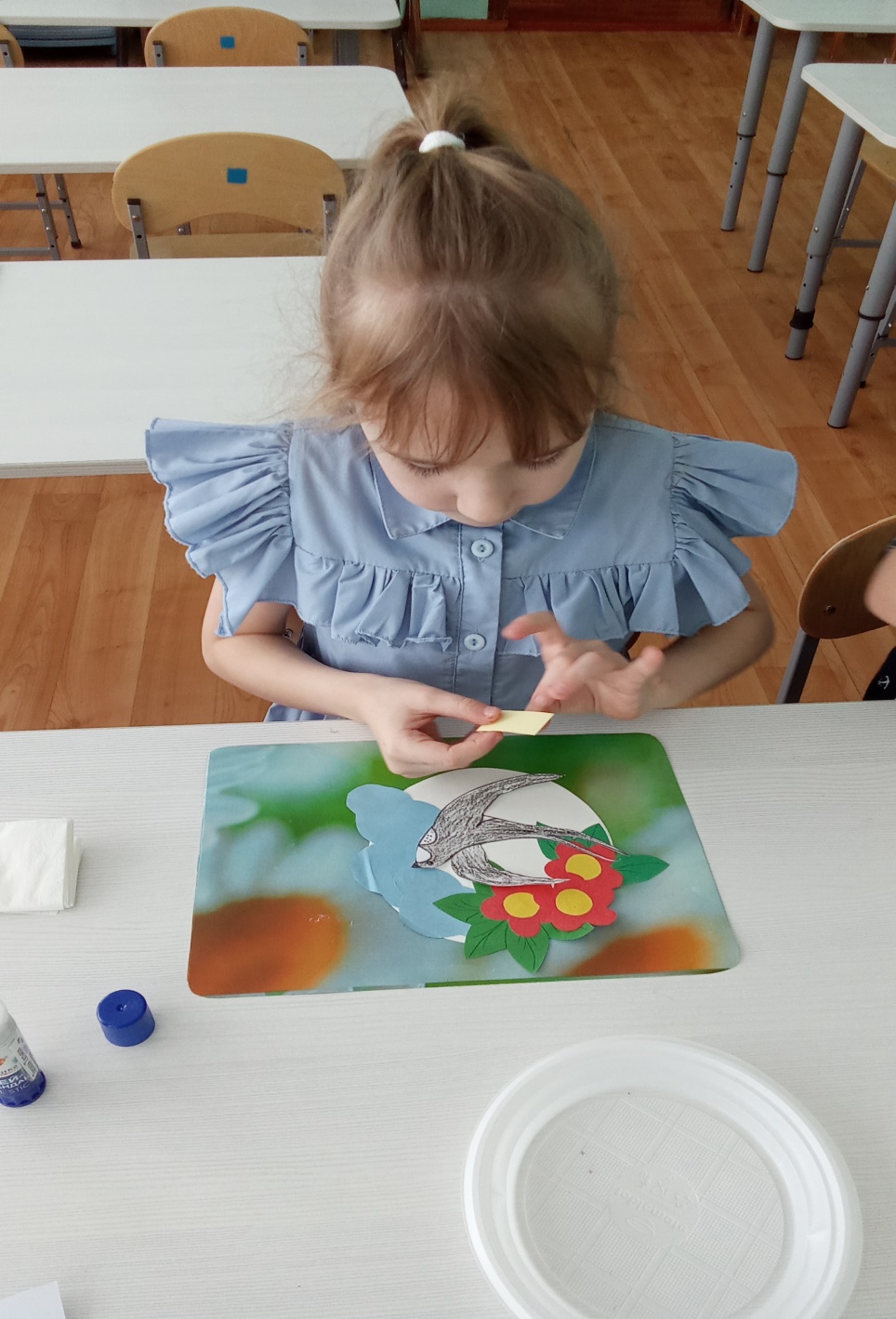 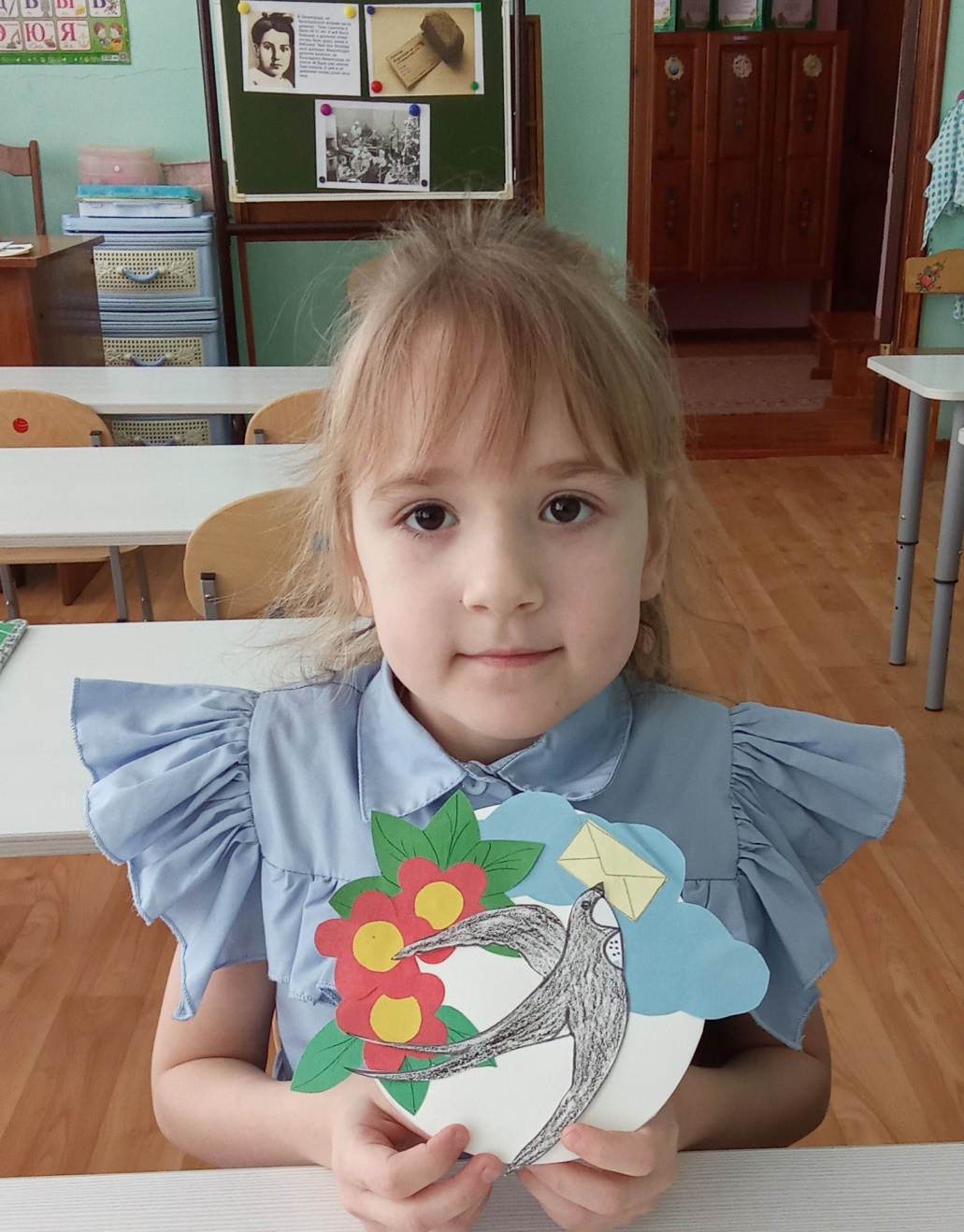 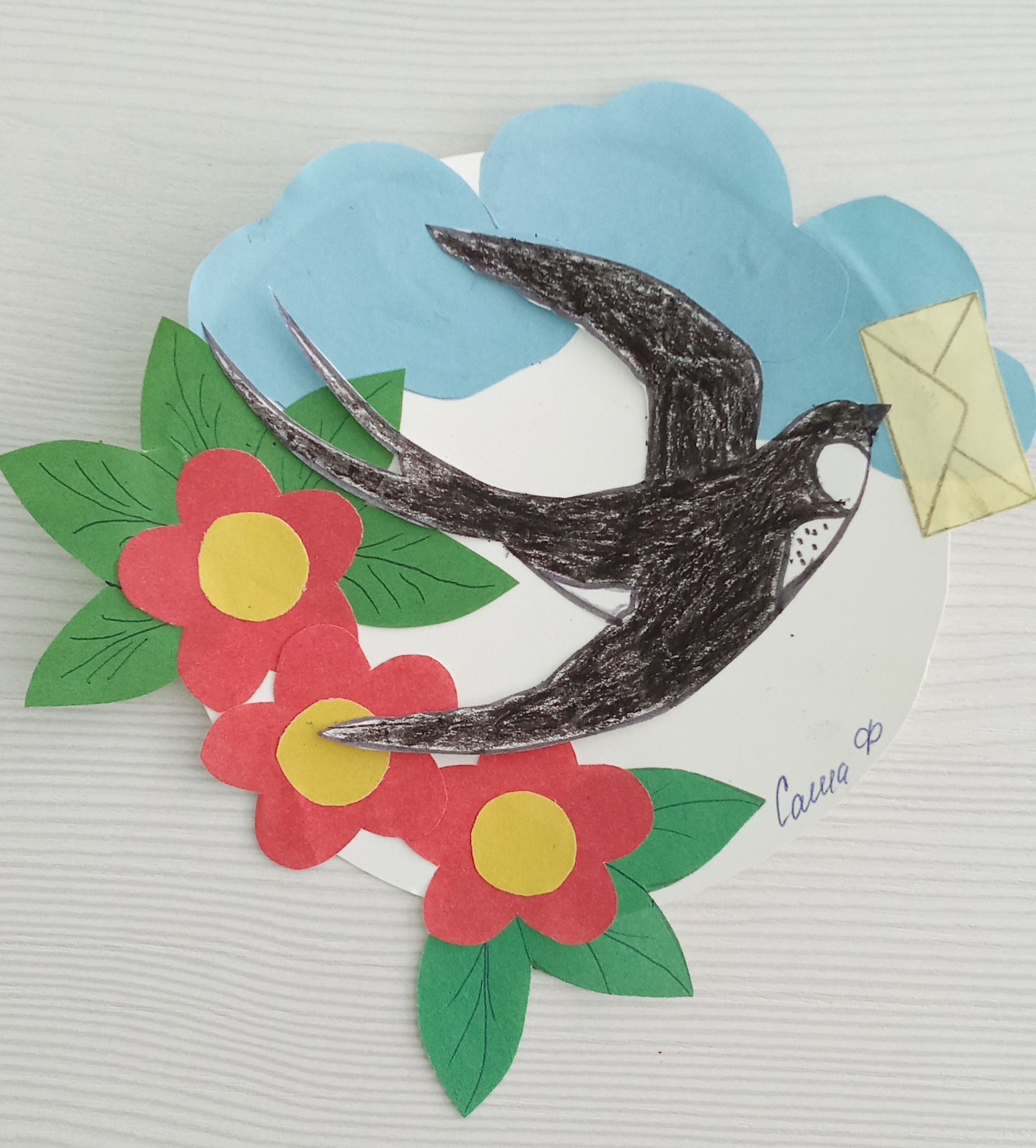 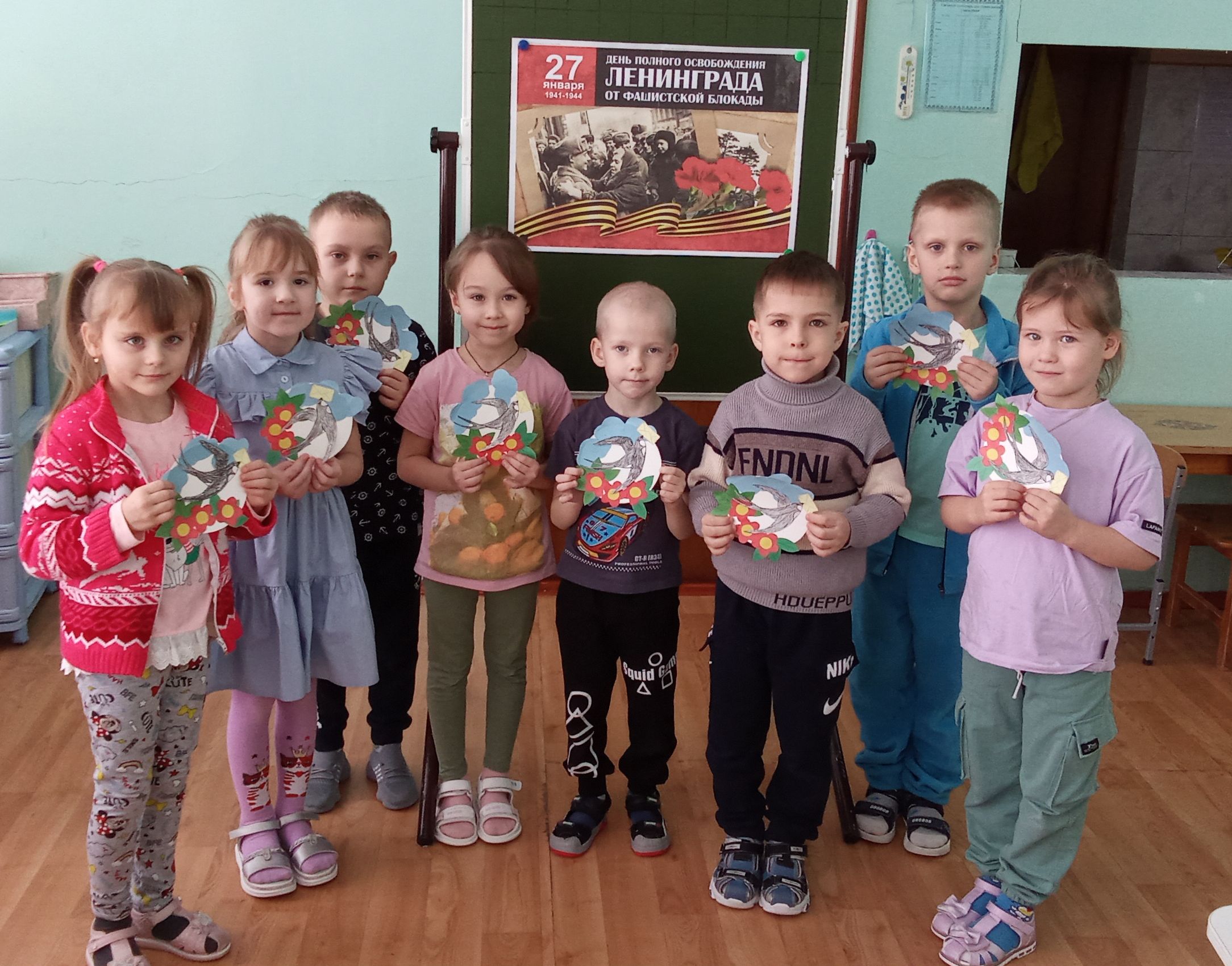 